性別平等教育研習活動成果報告項目：108學年度辦理性別平等教育課程執行成果 項目：108學年度辦理性別平等教育課程執行成果 項目：108學年度辦理性別平等教育課程執行成果 項目：108學年度辦理性別平等教育課程執行成果 文昌國小文昌國小文昌國小文昌國小活動名稱：108學年度性別平等增能研習活動名稱：108學年度性別平等增能研習活動名稱：108學年度性別平等增能研習活動名稱：108學年度性別平等增能研習活動日期109年6月17日活動地點多元教室參與對象教職員工參與人次15課程內容及主題： 性別平等相關議題增能研習課程內容及主題： 性別平等相關議題增能研習課程內容及主題： 性別平等相關議題增能研習課程內容及主題： 性別平等相關議題增能研習活動照片：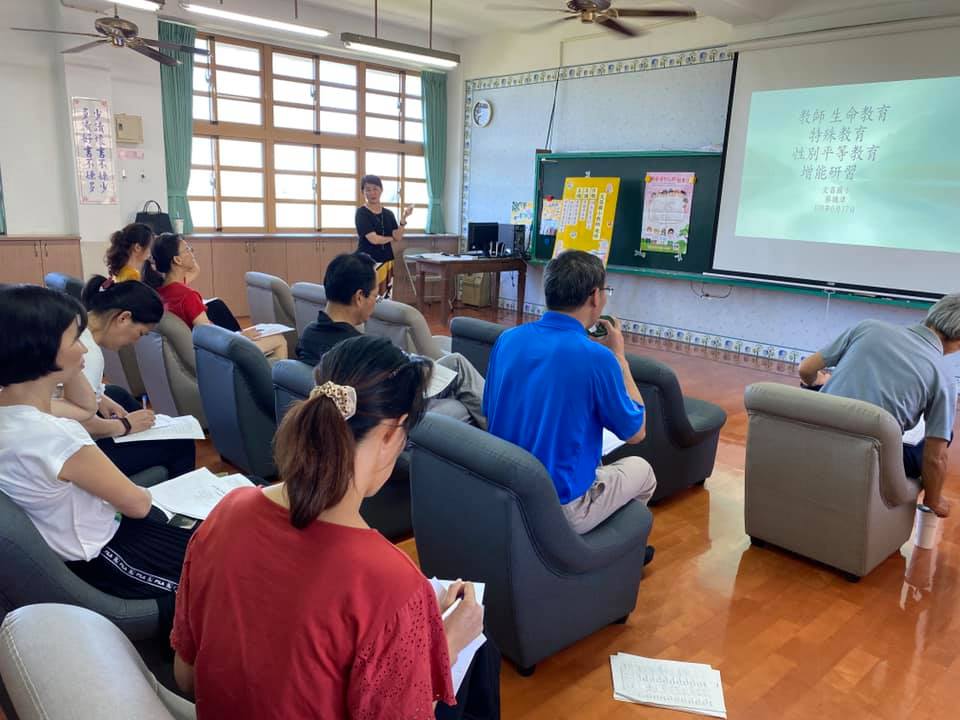 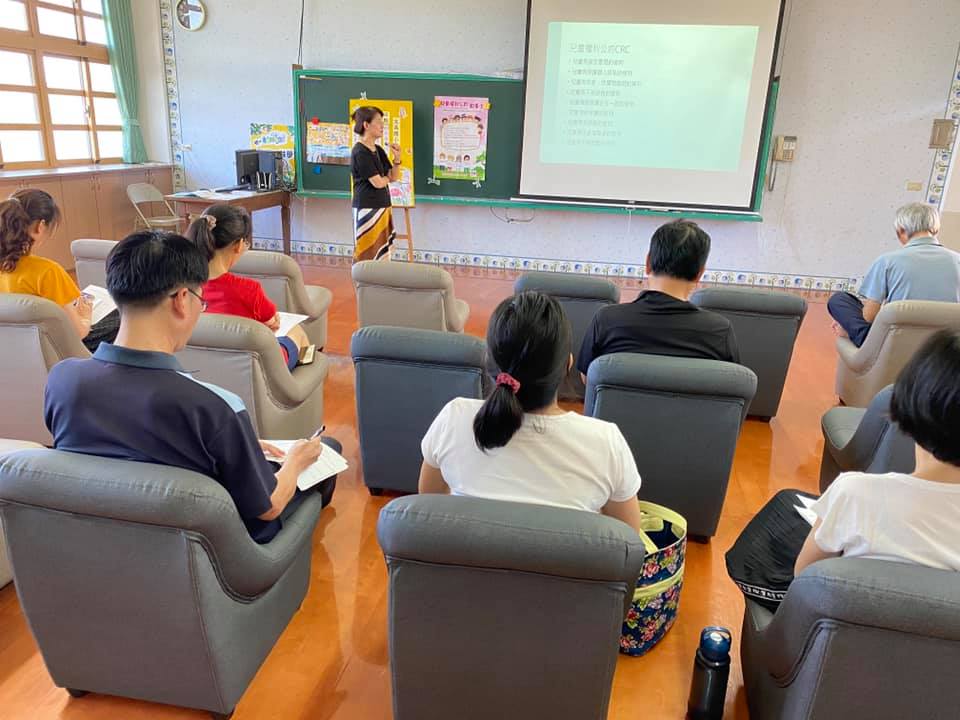 活動照片：活動照片：活動照片：